 时代广场附近酒店情况注:以下酒店尽量提前预定，如需其他酒店请自行联系预定1：沈阳皇朝万豪酒店(会议合约酒店)地址：辽宁省沈阳市和平区青年大街388号电话：400-601-6575 024-23883456订房专线：15524263499（李经理）价位：400元起(会议专享价)2.沈阳皇朝万鑫酒店地址：沈阳和平区青年大街390号 ，近沈水路。电话：024-23539999价位：539元起3. 沈阳丽都索菲特酒店地址：辽宁省沈阳市和平区青年大街386号华阳国际大厦电话：400-601-6575 024-23188888价位：543元起4.沈阳东北大学学术交流中心地址：沈阳和平区文体西路80号 ，近英才路。电话：024-83690000价位：428元起5. 沈阳天泊圣汇城市度假酒店地址：沈阳浑南区三义街6号天水e城（浦江苑对面） ，近沈营大街，奥体中心地铁站B出口，浑河堡。电话：024-62839999-4888价位：381元起6.沈阳万达文华酒店地址：沈阳浑南区营盘西街17-5号奥体万达广场西侧 ，近青年大街。电话：024-31628888价位：725元起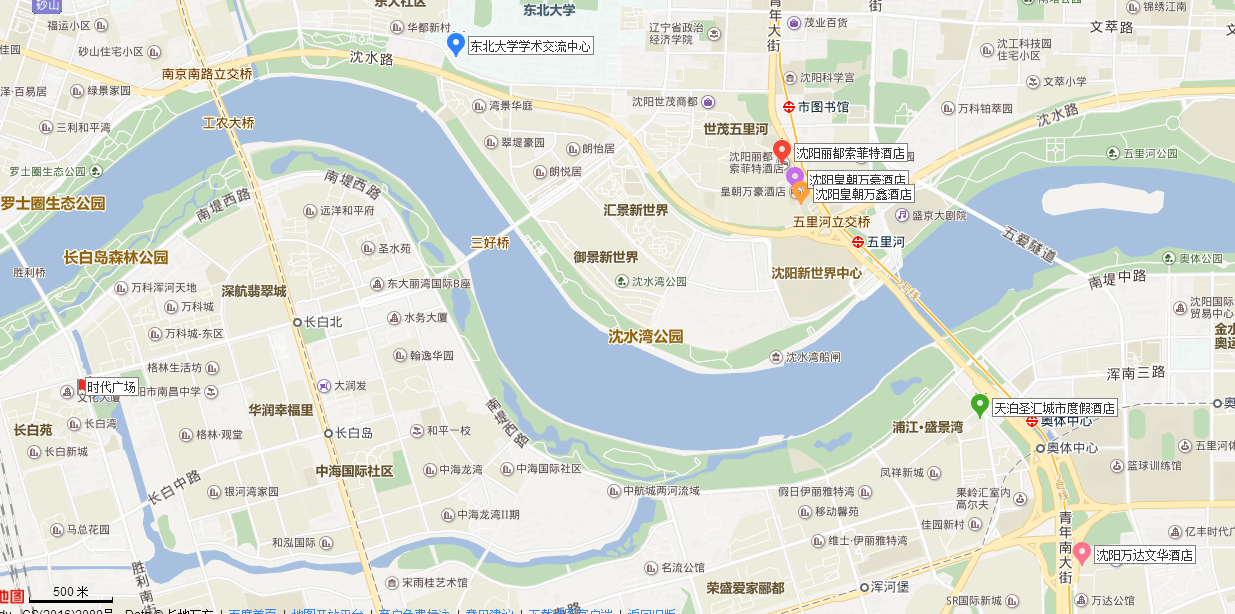 沈阳-时代广场交通图沈阳桃仙机场→时代广场（驾车约35分钟）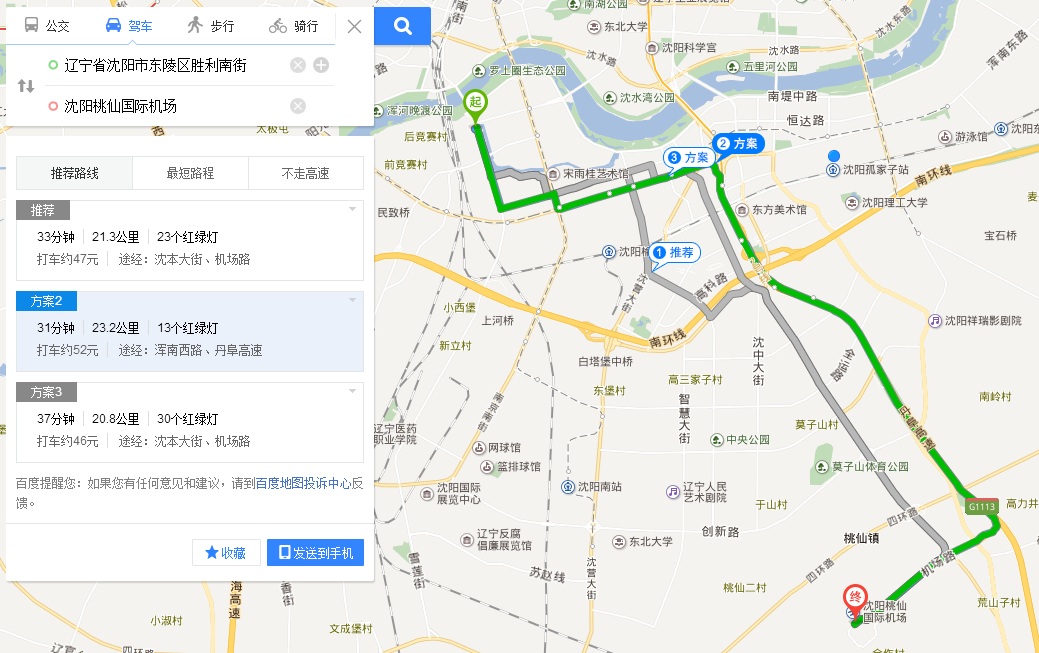 沈阳火车北站→时代广场（约43分钟）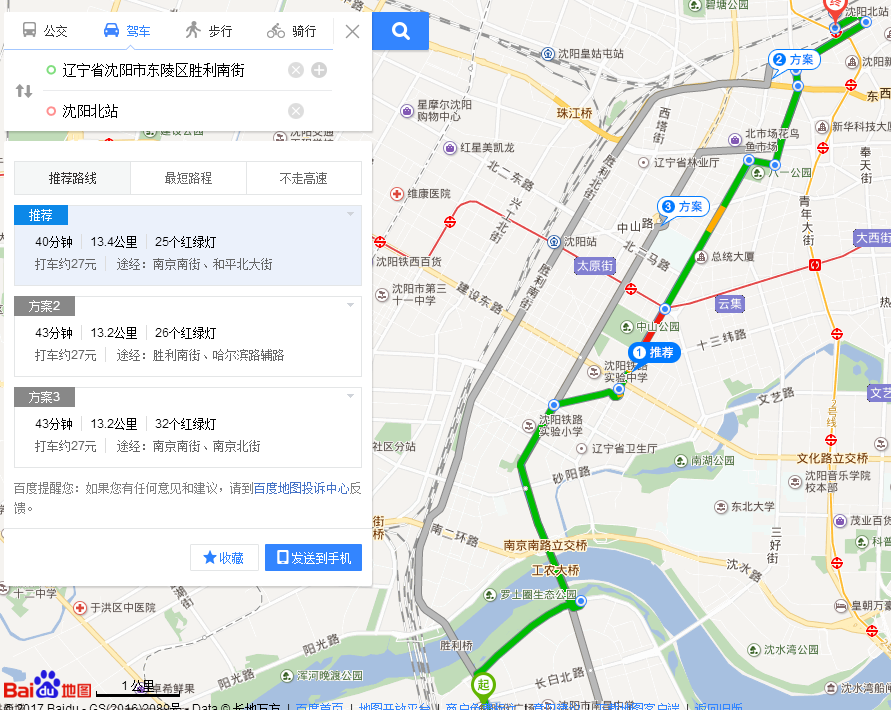 沈阳火车站→时代广场（约25分钟）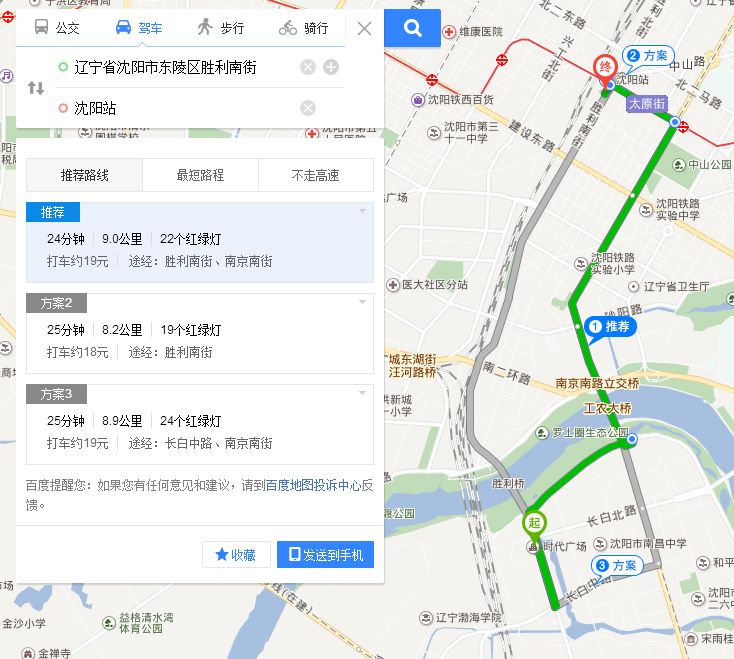 